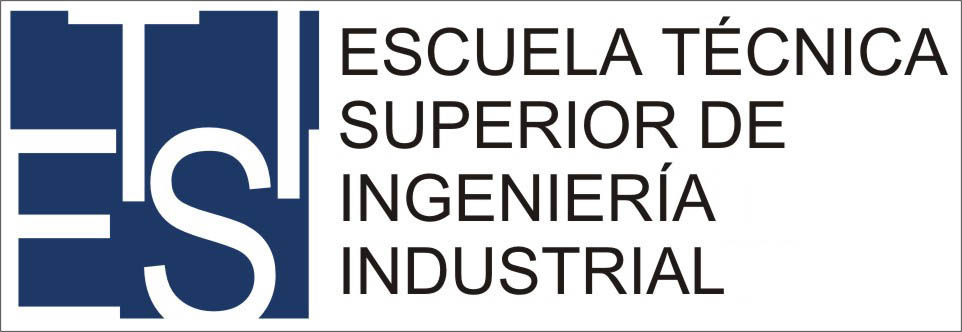 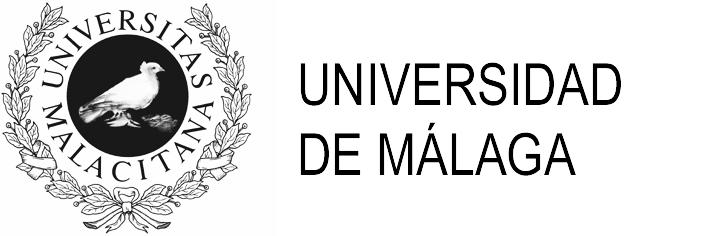 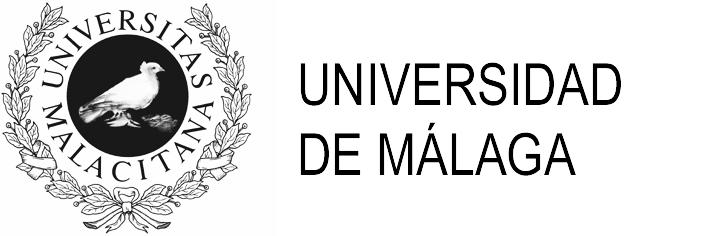 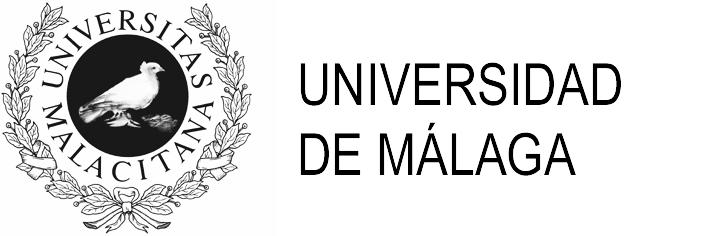 ESCUELA TÉCNICA SUPERIOR DE INGENIERÍA INDUSTRIALDepartamentoÁrea de conocimientoPROYECTO FIN DE CARRERAModelo para normalizar la portada de los documentos correspondientes a los Proyectos Fin de Carrera de la Escuela Técnica Superior de Ingeniería Industrial Volumen 3 (si procede)Autor: Nombre del alumnoDirector(es): Nombre del director	Nombre del otro director (si procede)Ponente: Nombre del ponente (si procede)Titulación: Ingeniero Industrial (por ejemplo)MÁLAGA, enero de 2005